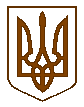 УКРАЇНАКОМИШУВАСЬКА СЕЛИЩНА РАДАОРІХІВСЬКОГО РАЙОНУ ЗАПОРІЗЬКОЇ  ОБЛАСТІШОСТА СЕСІЯВОСЬМОГО СКЛИКАННЯРІШЕННЯ24.03.2017                                                                                                        №  18Про затвердження Положення про відділ житлово  -  комунального    господарства Комишуваської         селищної           ради Оріхівського  району Запорізької області					Керуючись ст. 47, 51, 52 Закону України «Про місцеве самоврядування в Україні»  Комишуваська селищна радаВИРІШИЛА:Затвердити Положення про відділ житлово-комунального господарства Комишуваської  селищної ради Оріхівського району Запорізької області. (додається)Контроль за виконанням  даного рішення покласти на першого заступника селищного голови Заяц Н.Г.      Селищний голова                                                                       Ю.В. Карапетян                                                                                        ЗАТВЕРДЖЕНО рішенням шостої  сесії Комишуваської  селищної ради                                                                          № ______  від _____________р.ПОЛОЖЕННЯпро відділ житлово-комунального господарства Комишуваської селищної радиЗАГАЛЬНІ ЗАСАДИ ВІДДІЛУ ЖИТЛОВО-КОМУНАЛЬНОГО ГОСПОДАРСТВА1.1. Відділ житлово-комунального господарства селищної ради (далі - відділ) утворюється рішенням селищної ради та 1.2. Відділ у своїй діяльності керується Конституцією України, законами України, указами і розпорядженнями Президента України, постановами Верховної Ради України, постановами і розпорядженнями Кабінету Міністрів України, іншими нормативними актами, Регламентом селищної ради,  рішеннями селищної ради та її виконавчого комітету, розпорядженнями селищного голови та цим  Положенням.1.3. Посадові інструкції його працівників затверджуються селищним головою.1.4. Відділ Комишуваської селищної ради не є юридичною особою.2. ЗАВДАННЯ І ПОВНОВАЖЕННЯВІДДІЛУ ЖИТЛОВО-КОМУНАЛЬНОГО ГОСПОДАРСТВА2.1. Основними завданнями відділу  житлово-комунального господарства є:2.1.1. забезпечення реалізації державної політики у сфері житлово-комунального господарства на території;2.1.2. забезпечення організації обслуговування населення підприємствами, установами та організаціями житлово-комунального господарства;2.1.3. підготовка пропозицій щодо формування цін і тарифів на житлово-комунальні послуги, а також норм їх споживання, здійснення контролю за їх додержанням;2.1.4. здійснення обліку об’єднань співвласників багатоквартирних будинків.2.2. Відділ житлово-комунального господарства, відповідно до покладених на нього завдань:бере участь у реалізації державної політики у сфері житлово - комунального господарства, готує пропозиції до проектів програм соціально-економічного розвитку;координує роботу, пов'язану з наданням населенню житлово-комунальних послуг підприємствами - надавачами цих послуг незалежно від форм власності;розробляє систему заходів для забезпечення сталої роботи житлово-комунального господарства  в умовах надзвичайної ситуації і ліквідації її наслідків;здійснює в межах своєї компетенції контроль за станом експлуатації та утримання житлового фонду і об'єктів комунального господарства незалежно від форм власності;вживає заходів до оснащення наявного житлового фонду засобами обліку та регулювання споживання води і теплової енергії згідно із загальнодержавними та регіональними програмами;аналізує рівень цін і тарифів на продукцію, роботи і послуги житлово-комунального господарства та у разі потреби готує пропозиції щодо їх змін в установленому законодавством  порядку;розробляє пропозиції до місцевих програм приватизації підприємств житлово-комунального господарства, що перебувають у комунальній власності;сприяє прискоренню передачі відомчого житлового фонду у власність територіальних громад;здійснює, відповідно до законодавства, контроль за організацією та якістю обслуговування населення підприємствами, установами та організаціями  житлово-комунального господарства;вживає заходів до поліпшення умов охорони праці на підприємствах, установах та організаціях житлово-комунального господарства на території ради.ПРАВА ВІДДІЛУ ЖИТЛОВО-КОМУНАЛЬНОГО ГОСПОДАРСТВА3.1. Відділ має право:3.1.1. скликати в установленому порядку наради, проводити семінари з питань, що належать до його компетенції;3.1.2. залучати спеціалістів інших структурних підрозділів селищної ради, підприємств, установ та організацій, об'єднань громадян (за погодженням з їх керівниками) для розгляду питань, що належать до його компетенції;	3.1.3.одержувати в установленому порядку від інших структурних підрозділів селищної ради, підприємств, установ та організацій інформацію, документи інші матеріали, а від місцевих органів державної статистики - безоплатно статистичні дані, необхідні для виконання покладених на нього завдань;3.1.4. відділ у процесі виконання покладених на нього завдань взаємодіє з іншими структурними підрозділами селищної ради, а також підприємствами, установами, організаціями всіх форм власності, об'єднаннями громадян та громадянами.ОРГАНІЗАЦІЯ РОБОТИ ВІДДІЛУЖИТЛОВО-КОМУНАЛЬНОГО ГОСПОДАРСТВА4.1. Відділ очолює начальник, який призначається на посаду за результатами конкурсу.4.2. Начальник відділу:4.2.1. здійснює керівництво діяльністю відділу, несе персональну відповідальність перед селищним головою за виконання покладених на відділ завдань;4.2.2. відповідає за дотримання термінів виконання контрольних документів та розгляду звернень громадян;4.2.3. розробляє та подає на затвердження радою положення про відділ;4.2.4. розробляє обов’язки між працівниками відділу та визначає ступінь їх відповідальності;4.2.5. при виконанні своїх службових обов’язків забезпечує дотримання вимог Закону України «Про захист персональних даних», зокрема захист цих даних від незаконної обробки, а також незаконного доступу до них;4.2.6. має право бути присутнім на засіданнях сесій ради та  виконавчого комітету, бути вислуханим з питань, що стосуються його компетенції.СТРУКТУРА ВІДДІЛУЖИТЛОВО-КОМУНАЛЬНОГО ГОСПОДАРСТВА5.1. Структура відділу, чисельність та посадові оклади його працівників встановлюються штатним розписом селищної ради, який затверджується сесією селищної ради.5.2. Працівників відділу призначає та звільняє селищний голова.5.3.До складу відділу житлово-комунального господарства селищної ради входять: начальник відділу.Секретар селищної ради                                                                    В.Л. Король